Kickstart Your Soft Skills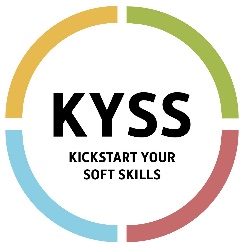 ZelfreflectieKies 3 skills die jij wil versterken. Je kan hiervoor bijvoorbeeld naar jouw scores kijken. Of herbekijk je antwoorden en kijk op welke items je ‘oneens’ of ‘helemaal oneens’ antwoordde. Zet een kruisje achter deze 3 skills in de onderstaande tabel.Bekijk nu de tips die zijn gegeven voor deze skills in het feedbackrapport. Welke zijn voor jou zeker nuttig en ga je in je achterhoofd houden? Zijn er nog andere acties die je kan bedenken om deze skills te versterken? Wanneer zijn deze acties volgens jou geslaagd?EVOLUTIEWelke groei heb je bij jezelf vastgesteld? Kijk hiervoor naar de acties die je eerder formuleerde.Beschrijf dit aan de hand van 2 voorbeelden. Denk terug aan de afgelopen tijd, beschrijf een moment waar je trots op bent en een moeilijk moment. Hoe zou je het moeilijk moment anders aanpakken?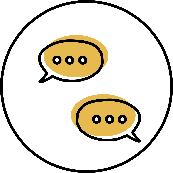 Communiceren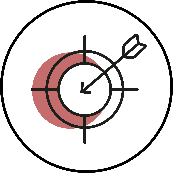 Resultaatgerichtheid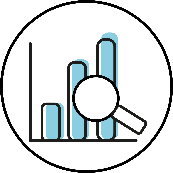 Analyseren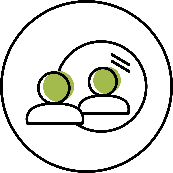 Zelfreflectie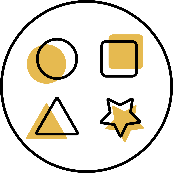 Diversiteit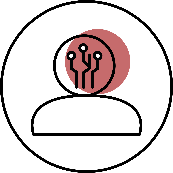 Digitale vaardigheden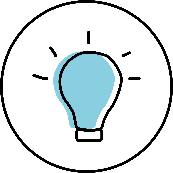 Creativiteit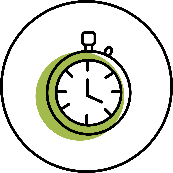 Plannen & organiseren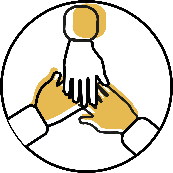 Samenwerken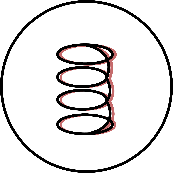 Flexibiliteit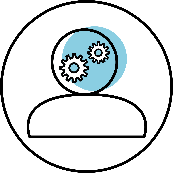 Kritisch denken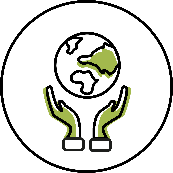 Verantwoordelijkheid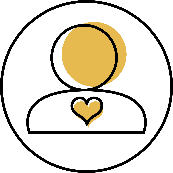 Inleving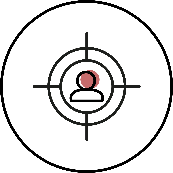 Klantgerichtheid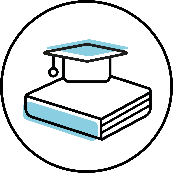 Leerbereidheid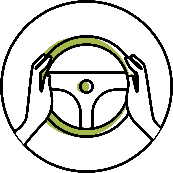 Zelfstandigheid